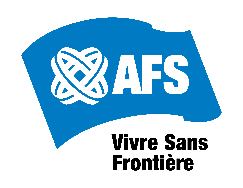 Concours « comment vivre et apprendre ensemble ? »Autorisation de participation Date limite de dépôt des candidatures : 29 janvier 2017Je soussigné(e) : Nom : ……………………………………  Prénom :……………………………Adresse : ………………………………………………………………………………………………Code postal : …………………………… Ville : ……………………………………………………Père / mère / tuteur / encadrant / professeur / autre (Si autre, préciser : ………………………)Autorise et accompagne la participation au concours « Comment Vivre et Apprendre ensemble » d’AFS VSF du Participant ou du Groupe de Participants ci-après nommé ………………………………………………………………………………………………………Le concours « Comment vivre et apprendre ensemble ? » est organisé par AFS VSF du 21 novembre  2016 au 29 janvier 2017.  En cas de sélection du projet du Participant ou du Groupe de Participants par le Comité de sélection du concours, j’ai compris qu’un déplacement à Paris pour se rendre au Musée de l’Histoire de l’Immigration le 4 mars 2017 est prévu (frais à la charge d’AFS VSF) et m’engage à permettre ce déplacement pour le Participant ou au moins une personne représentant le Groupe de Participants. Dans l’hypothèse d’un déplacement d’un Participant mineur, AFS VSF proposera une solution d’encadrement adaptée, comme elle le fait dans le cadre de ses activités habituelles avec les jeunes. Dans l’hypothèse d’un déplacement d’un Groupe de Participants, l’adulte signataire de la présente autorisation s’engage à collecter avant le déplacement les autorisations parentales nécessaires pour les mineurs du groupe (présent formulaire à faire signer aux parents ou tuteurs légaux). J’atteste par ailleurs avoir pris connaissance et accepter le Règlement dudit concours téléchargeable à l’adresse : http://forum.afs.fr . En acceptant le Règlement et en signant la présente autorisation, j’autorise AFS VSF à exploiter et diffuser le contenu du projet soumis par le Participant ou Groupe de Participants dans le cadre de sa participation au concours sur tous supports officiels d’AFS VSF (brochures, site internet, réseaux sociaux, etc). J’autorise par ailleurs AFS VSF à prendre en photo et filmer le Participant ou Groupe de Participants au Musée de l’Histoire de l’Immigration le 4 mars 2017, ainsi que dans la phase de préparation et d’exécution du projet,  si le projet présenté est sélectionné par le Comité de sélection. Fait à ………………………………………………. Le…………………………………………………….. Signature 